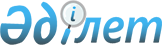 Павлодар аудандық мәслихаттың (4 шақырылған 36 кезекті сессиясы) 2011 жылғы 15 желтоқсандағы N 36/305 "2012 - 2014 жылдарға арналған Павлодар аудандық бюджет туралы" шешіміне өзгерістер енгізу туралы
					
			Күшін жойған
			
			
		
					Павлодар облысы Павлодар аудандық мәслихатының 2012 жылғы 07 желтоқсандағы N 10/74 шешімі. Павлодар облысының Әділет департаментінде 2012 жылғы 11 желтоқсанда N 3277 тіркелді. Күші жойылды - Павлодар облысы Павлодар аудандық мәслихатының 2014 жылғы 23 маусымдағы N 1-29/157 хатымен      Ескерту. Күші жойылды - Павлодар облысы Павлодар аудандық мәслихатының 23.06.2014 N 1-29/157 хатымен.      РҚАО ескертпесі:

      Мәтінде авторлық орфография және пунктуация сақталған.

      Қазақстан Республикасының Бюджет кодексінің 106-бабы 2-тармағының 4) тармақшасына және 3-тармағына, Қазақстан Республикасының "Қазақстан Республикасындағы жергілікті мемлекеттік басқару және өзін-өзі басқару туралы" Заңының 6-бабы 1-тармағының 1) тармақшасына, Павлодар облыстық мәслихаттың (V сайланған X кезектен тыс сессиясы) 2012 жылғы 30 қарашадағы N 97/10 "Облыстық мәслихаттың (IV сайланған XL сессиясы) 2011 жылғы 6 желтоқсандағы "2012 - 2014 жылдарға арналған облыстық бюджет туралы" N 404/40 шешіміне өзгерістер мен толықтыру енгізу туралы" (Нормативтік құқықтық актілерді мемлекеттік тіркеу тізілімінде N 3268 тіркелген) шешіміне сәйкес, Павлодар аудандық мәслихаты ШЕШІМ ЕТЕДІ:



      1. Павлодар аудандық мәслихаттың (4 шақырылған 36 кезекті сессиясы) 2011 жылғы 15 желтоқсандағы N 36/305 "2012 - 2014 жылдарға арналған Павлодар аудандық бюджет туралы" (Нормативтік құқықтық актілерді мемлекеттік тіркеу тізілімінде N 12-11-148 тіркелген, 2012 жылғы 13 қаңтардағы "Заман тынысы" аудандық газетінің N 2, 2012 жылғы 13 қаңтардағы "Нива" аудандық газетінің N 2 жарияланған) шешіміне мынадай өзгерістер енгізілсін:



      1 тармағында:

      1) тармақшасында:

      "2 723 410" сандары "2 727 380" сандарымен ауыстырылсын;

      "2 360 444" сандары "2 364 414" сандарымен ауыстырылсын;

      2) тармақшасында "2 867 674" сандары "2 871 644" сандарымен ауыстырылсын;



      көрсетілген шешімнің 1 қосымшасы осы шешімнің қосымшасына сәйкес жаңа редакцияда жазылсын.



      2. Осы шешімнің орындалуын бақылау аудандық мәслихаттың әлеуметтік-экономикалық даму және бюджет мәселелері жөніндегі тұрақты комиссиясына жүктелсін.



      3. Осы шешім 2012 жылғы 1 қаңтардан бастап қолданысқа енгізіледі.      Сессия төрайымы                            Г. Бақжанова      Мәслихат хатшысы                           Б. Оралов

Павлодар аудандық мәслихатының

(5 сайланған 10 кезектен тыс  

сессиясының) 2012 жылғы     

7 желтоқсандағы N 10/74 шешіміне

қосымша            Павлодар аудандық мәслихатының   

(4 шақырылған 36 кезекті сессиясының)

2011 жылғы 15 желтоқсандағы    

N 36/305 шешіміне        

1 қосымша            2012 жылға арналған аудандық бюджет туралы (өзгерістермен)
					© 2012. Қазақстан Республикасы Әділет министрлігінің «Қазақстан Республикасының Заңнама және құқықтық ақпарат институты» ШЖҚ РМК
				СанатыСанатыСанатыСанатыСомасы (мың теңге)СыныбыСыныбыСыныбыСомасы (мың теңге)Ішкі сыныбы             АтауыІшкі сыныбы             АтауыСомасы (мың теңге)12345I. Кірістер2 727 3801Салықтық түсімдер350 19301Табыс салығы155 1382Жеке табыс салығы155 13803Әлеуметтік салық99 6001Әлеуметтік салық99 60004Меншікке салынатын салықтар88 8081Мүлікке салынатын салықтар57 5003Жер салығы5 0584Көлік құралдарына салынатын салық21 2505Бірыңғай жер салығы5 00005Тауарларға, жұмыстарға және қызметтерге салынатын ішкі салықтар4 5102Акциздер993Табиғи және басқа да ресурстарды пайдаланғаны үшін түсетін түсімдер1 1524Кәсіпкерлік және кәсіби қызметті жүргізгені үшін алынатын алымдар3 25908Заңдық мәнді іс-әрекеттерді жасағаны және (немесе) оған уәкілеттігі бар мемлекеттік органдар немесе лауазымды адамдар құжаттар бергені үшін алынатын міндетті төлемдер2 1371Мемлекеттік баж2 1372Салықтық емес түсімдер11 71101Мемлекеттік меншіктен түсетін кірістер6475Мемлекет меншігіндегі мүлікті жалға беруден түсетін кірістер6407Мемлекеттік бюджеттен берілген кредиттер бойынша сыйақылар702Мемлекеттік бюджеттен қаржыландырылатын  мемлекеттік мекемелердің тауарларды (жұмыстарды, қызметтерді) өткізуінен түсетін түсімдер51Мемлекеттік бюджеттен қаржыландырылатын  мемлекеттік мекемелердің тауарларды (жұмыстарды, қызметтерді) өткізуінен түсетін түсімдер506Басқа да салықтық емес түсімдер11 0591Басқа да салықтық емес түсімдер11 0593Негізгі капиталды сатудан түсетін түсімдер1 06203Жерді және материалдық емес активтерді сату1 0621Жерді сату1 0582Материалдық емес активтерді сату44Трансферттердің түсімдері2 364 41402Мемлекеттік  басқарудың жоғары тұрған органдарынан түсетін трансферттер2 364 4142Облыстық бюджеттен түсетін трансферттер2 364 414Функционалдық топФункционалдық топФункционалдық топФункционалдық топФункционалдық топСомасы (мың теңге)Кіші функцияКіші функцияКіші функцияКіші функцияСомасы (мың теңге)Бюджеттік бағдарламалардың әкімшісіБюджеттік бағдарламалардың әкімшісіБюджеттік бағдарламалардың әкімшісіСомасы (мың теңге)Бағдарлама               АтауыБағдарлама               АтауыСомасы (мың теңге)123456II. Шығындар2 871 64401Жалпы сипаттағы мемлекеттік қызметтер290 1871Мемлекеттiк басқарудың жалпы функцияларын орындайтын өкiлдiк, атқарушы және басқа органдар259 353112Аудан (облыстық маңызы бар қала) мәслихатының аппараты13 936001Аудан (облыстық маңызы бар қала) мәслихатының қызметін қамтамасыз ету жөніндегі қызметтер13 936122Аудан (облыстық маңызы бар қала) әкімінің аппараты62 798001Аудан (облыстық маңызы бар қала) әкімінің қызметін қамтамасыз ету жөніндегі қызметтер62 798123Қаладағы аудан, аудандық маңызы бар қала, кент, ауыл (село), ауылдық (селолық) округ әкімінің аппараты182 619001Қаладағы аудан, аудандық маңызы бар қаланың, кент, ауыл (село), ауылдық (селолық) округ әкімінің қызметін қамтамасыз ету жөніндегі қызметтер171 056022Мемлекеттік органның күрделі шығыстары11 5632Қаржылық қызмет14 371452Ауданның (облыстық маңызы бар қаланың) қаржы бөлімі14 371001Ауданның (облыстық маңызы бар қаланың) бюджетін орындау және ауданның (облыстық маңызы бар қаланың) коммуналдық меншігін басқару саласындағы мемлекеттік саясатты іске асыру жөніндегі қызметтер10 026003Салық салу мақсатында мүлікті бағалауды жүргізу833010Жекешелендіру, коммуналдық меншікті басқару, жекешелендіруден кейінгі қызмет және осыған байланысты дауларды реттеу548018Мемлекеттік органның күрделі шығыстары2 9645Жоспарлау және статистикалық қызмет16 463453Ауданның (облыстық маңызы бар қаланың) экономика және бюджеттік жоспарлау бөлімі16 463001Экономикалық саясатты, мемлекеттік жоспарлау жүйесін қалыптастыру мен дамыту және аудандық (облыстық маңызы бар қаланы) басқару саласындағы мемлекеттік саясатты іске асыру жөніндегі қызметтер16 313004Мемлекеттік органның күрделі шығыстары15002Қорғаныс7 2961Әскери мұқтаждықтар6 746122Аудан (облыстық маңызы бар қала) әкімінің аппараты6 746005Жалпыға бірдей әскери міндетті атқару шеңберіндегі іс-шаралар6 7462Төтенше жағдайлар жөнiндегi жұмыстарды ұйымдастыру550122Аудан (облыстық маңызы бар қала) әкімінің аппараты550007Аудандық (қалалық) ауқымдағы дала өрттерінің, сондай-ақ мемлекеттік өртке қарсы қызмет органдары құрылмаған елдi мекендерде өрттердің алдын алу және оларды сөндіру жөніндегі іс-шаралар55003Қоғамдық тәртіп, қауіпсіздік, құқықтық, сот, қылмыстық-атқару қызметі1601Құқық қорғау қызметі160458Ауданның (облыстық маңызы бар қаланың) тұрғын үй-коммуналдық шаруашылығы, жолаушылар көлігі және автомобиль жолдары бөлімі160021Елді мекендерде жол қозғалысы қауіпсіздігін қамтамасыз ету16004Бiлiм беру1 581 4231Мектепке дейiнгi тәрбиелеу және оқыту194 577123Қаладағы аудан, аудандық маңызы бар қала, кент, ауыл (село), ауылдық (селолық) округ әкімінің аппараты144 167004Мектепке дейінгі тәрбиелеу және оқыту ұйымдарын қолдау64 677025Республикалық бюджеттен берілетін нысаналы трансферттер есебінен жалпы үлгідегі, арнайы (түзету), дарынды балалар үшін мамандандырылған, жетім балалар мен ата-аналарының қамқорынсыз қалған балалар үшін балабақшалар, шағын орталықтар, мектеп интернаттары, кәмелеттік жасқа толмағандарды бейімдеу орталықтары тәрбиешілеріне біліктілік санаты үшін қосымша ақының мөлшерін ұлғайту237041Мектепке дейінгі білім беру ұйымдарында мемлекеттік білім беру тапсырысын іске асыруға79 253464Ауданның (облыстық маңызы бар қаланың) білім бөлімі50 410040Мектепке дейінгі білім беру ұйымдарында мемлекеттік білім беру тапсырысын іске асыруға50 4102Бастауыш, негізгі орта және жалпы орта білім беру1 307 140123Қаладағы аудан, аудандық маңызы бар қала, кент, ауыл (село), ауылдық (селолық) округ әкімінің аппараты16 773005Ауылдық (селолық) жерлерде балаларды мектепке дейін тегін алып баруды және кері алып келуді ұйымдастыру16 773464Ауданның (облыстық маңызы бар қаланың) білім бөлімі1 290 367003Жалпы білім беру1 258 246006Балаларға қосымша білім беру12 055064Бастауыш, негізгі орта, жалпыға бірдей орта білім беру ұйымдарының (дарынды балаларға арналған мамандандырылған (жалпы үлгідегі, арнайы (түзету); жетім балаларға және ата-анасының қамқорлығынсыз қалған балаларға арналған ұйымдар): мектептердің, мектеп-интернаттарының мұғалімдеріне біліктілік санаты үшін қосымша ақы мөлшерін республикалық бюджеттен берілетін трансферттер есебінен ұлғайту20 0669Бiлiм беру саласындағы өзге де қызметтер79 706464Ауданның (облыстық маңызы бар қаланың) білім бөлімі68 591001Жергілікті деңгейде білім беру саласындағы мемлекеттік саясатты іске асыру жөніндегі қызметтер13 795005Ауданның (облыстық маңызы бар қаланың) мемлекеттік білім беру мекемелер үшін оқулықтар мен оқу-әдiстемелiк кешендерді сатып алу және жеткізу13 722007Аудандық (қалалық) ауқымдағы мектеп олимпиадаларын және мектептен тыс іс-шараларды өткiзу1 605015Республикалық бюджеттен берілетін трансферттер есебінен жетім баланы (жетім балаларды) және ата-аналарының қамқорынсыз қалған баланы (балаларды) күтіп-ұстауға асыраушыларына ай сайынғы ақшалай қаражат төлемдері9 994020Республикалық бюджеттен берілетін трансферттер есебінен үйде оқытылатын мүгедек балаларды жабдықпен, бағдарламалық қамтыммен қамтамасыз ету1 241067Ведомстволық бағыныстағы мемлекеттік мекемелерінің және ұйымдарының күрделі шығыстары28 234472Ауданның (облыстық маңызы бар қаланың) құрылыс, сәулет және қала құрылысы бөлімі11 115037Білім беру объектілерін салу және реконструкциялау11 11506Әлеуметтiк көмек және әлеуметтiк қамтамасыз ету135 9982Әлеуметтік көмек119 486123Қаладағы аудан, аудандық маңызы бар қала, кент, ауыл (село), ауылдық (селолық) округ әкімінің аппараты11 090003Мұқтаж азаматтарға үйінде әлеуметтік көмек көрсету11 090451Ауданның (облыстық маңызы бар қаланың) жұмыспен қамту және әлеуметтік бағдарламалар бөлімі108 396002Еңбекпен қамту бағдарламасы31 974004Ауылдық жерлерде тұратын денсаулық сақтау, білім беру, әлеуметтік қамтамасыз ету, мәдениет, спорт және ветеринар мамандарына отын сатып алуға Қазақстан Республикасының заңнамасына сәйкес әлеуметтік көмек көрсету6 922005Мемлекеттік атаулы әлеуметтік көмек1 431007Жергілікті өкілетті органдардың шешімі бойынша мұқтаж азаматтардың жекелеген топтарына әлеуметтік көмек46 623010Үйден тәрбиеленіп оқытылатын мүгедек балаларды материалдық қамтамасыз ету1 31601618 жасқа дейінгі балаларға мемлекеттік жәрдемақылар5 189017Мүгедектерді оңалту жеке бағдарламасына сәйкес, мұқтаж мүгедектерді міндетті гигиеналық құралдармен және ымдау тілі мамандарының қызмет көрсетуін, жеке көмекшілермен қамтамасыз ету3 741023Жұмыспен қамту орталықтарының қызметін қамтамасыз ету11 2009Әлеуметтiк көмек және әлеуметтiк қамтамасыз ету салаларындағы өзге де қызметтер16 512451Ауданның (облыстық маңызы бар қаланың) жұмыспен қамту және әлеуметтік бағдарламалар бөлімі16 512001Жергілікті деңгейде жұмыспен қамтуды қамтамасыз ету және халық үшін әлеуметтік бағдарламаларды іске асыру саласындағы мемлекеттік саясатты іске асыру жөніндегі қызметтер15 903011Жәрдемақыларды және басқа да әлеуметтік төлемдерді есептеу, төлеу мен жеткізу бойынша қызметтерге ақы төлеу60907Тұрғын үй-коммуналдық шаруашылық422 5651Тұрғын үй шаруашылығы304 000472Ауданның (облыстық маңызы бар қаланың) құрылыс, сәулет және қала құрылысы бөлімі304 000072Жұмыспен қамту 2020 бағдарламасы шеңберінде тұрғын жай салу және (немесе) сатып алу және инженерлік-коммуникациялық инфрақұрылымдарды дамыту (немесе) сатып алу238 000074Жұмыспен қамту 2020 бағдарламасының екінші бағыты шеңберінде жетіспейтін инженерлік-коммуникациялық инфрақұрылымды дамытуға мен жайластыруға66 0002Коммуналдық шаруашылық104 764123Қаладағы аудан, аудандық маңызы бар қала, кент, ауыл (село), ауылдық (селолық) округ әкімінің аппараты3 221014Елді мекендерді сумен жабдықтауды ұйымдастыру3 221458Ауданның (облыстық маңызы бар қаланың) тұрғын үй-коммуналдық шаруашылығы, жолаушылар көлігі және автомобиль жолдары бөлімі1 100012Сумен жабдықтау және су бөлу жүйесінің қызмет етуі1 100472Ауданның (облыстық маңызы бар қаланың) құрылыс, сәулет және қала құрылысы бөлімі100 443006Сумен жабдықтау және су бұру жүйесін дамыту100 4433Елді мекендерді көркейту13 801123Қаладағы аудан, аудандық маңызы бар қала, кент, ауыл (село), ауылдық (селолық) округ әкімінің аппараты13 801008Елді мекендердің көшелерін жарықтандыру7 778009Елді мекендердің санитариясын қамтамасыз ету2 578010Жерлеу орындарын күтіп-ұстау және туысы жоқ адамдарды жерлеу1 856011Елдi мекендердi абаттандыру мен көгалдандыру1 58908Мәдениет, спорт, туризм және ақпараттық кеңістiк199 2971Мәдениет саласындағы қызмет150 342123Қаладағы аудан, аудандық маңызы бар қала, кент, ауыл (село), ауылдық (селолық) округ әкімінің аппараты1 794006Жергілікті деңгейде мәдени-демалыс жұмыстарын қолдау1 794457Ауданның (облыстық маңызы бар қаланың) мәдениет, тілдерді дамыту, дене шынықтыру және спорт бөлімі117 872003Мәдени-демалыс жұмысын қолдау117 872472Ауданның (облыстық маңызы бар қаланың) құрылыс, сәулет және қала құрылысы бөлімі30 676011Мәдениет объектілерін дамыту30 6762Спорт2 580457Ауданның (облыстық маңызы бар қаланың) мәдениет, тілдерді дамыту, дене шынықтыру және спорт бөлімі2 580009Аудандық (облыстық маңызы бар қалалық) деңгейде спорттық жарыстар өткiзу2 5803Ақпараттық кеңістік30 481456Ауданның (облыстық маңызы бар қаланың) ішкі саясат бөлімі10 753002Газеттер мен журналдар арқылы мемлекеттік ақпараттық саясат жүргізу жөніндегі қызметтер10 546005Телерадиохабарларын тарату арқылы мемлекеттік ақпараттық саясатты жүргізу жөніндегі қызметтер207457Ауданның (облыстық маңызы бар қаланың) мәдениет, тілдерді дамыту, дене шынықтыру және спорт бөлімі19 728006Аудандық (қалалық) кiтапханалардың жұмыс iстеуi18 282007Мемлекеттік тілді және Қазақстан халықтарының басқа да тілдерін дамыту1 4469Мәдениет, спорт, туризм және ақпараттық кеңiстiктi ұйымдастыру жөнiндегi өзге де қызметтер15 894456Ауданның (облыстық маңызы бар қаланың) ішкі саясат бөлімі7 180001Жергілікті деңгейде ақпарат, мемлекеттілікті нығайту және азаматтардың әлеуметтік сенімділігін қалыптастыру саласында мемлекеттік саясатты іске асыру жөніндегі қызметтер5 736003Жастар саясаты саласында іс-шараларды iске асыру1 144006Мемлекеттік органдардың күрделі шығыстары300457Ауданның (облыстық маңызы бар қаланың) мәдениет, тілдерді дамыту, дене шынықтыру және спорт бөлімі8 714001Жергілікті деңгейде мәдениет, тілдерді дамыту, дене шынықтыру және спорт саласындағы мемлекеттік саясатты іске асыру жөніндегі қызметтер6 729032Ведомстволық бағыныстағы мемлекеттік мекемелерінің және ұйымдарының күрделі шығыстары1 98510Ауыл, су, орман, балық шаруашылығы, ерекше қорғалатын табиғи аумақтар, қоршаған ортаны және жануарлар дүниесін қорғау, жер қатынастары53 3841Ауыл шаруашылығы17 129453Ауданның (облыстық маңызы бар қаланың) экономика және бюджеттік жоспарлау бөлімі6 263099Мамандардың әлеуметтік көмек көрсетуі жөніндегі шараларды іске асыру6 263473Ауданның (облыстық маңызы бар қаланың) ветеринария бөлімі10 866001Жергілікті деңгейде ветеринария саласындағы мемлекеттік саясатты іске асыру жөніндегі қызметтер8 132007Қаңғыбас иттер мен мысықтарды аулауды және жоюды ұйымдастыру2 110010Ауыл шаруашылығы жануарларын бірдейлендіру жөніндегі іс-шараларды жүргізу6246Жер қатынастары11 825463Ауданның (облыстық маңызы бар қаланың) жер қатынастары бөлімі11 825001Аудан (облыстық маңызы бар қала) аумағында жер қатынастарын реттеу саласындағы мемлекеттік саясатты іске асыру жөніндегі қызметтер7 960006Аудандық маңызы бар қалалардың, кенттердің, ауылдардың (селолардың), ауылдық (селолық) округтердің шекарасын белгілеу кезінде жүргізілетін жерге орналастыру3 8659Ауыл, су, орман, балық шаруашылығы және қоршаған ортаны қорғау мен жер қатынастары саласындағы өзге де қызметтер24 430473Ауданның (облыстық маңызы бар қаланың) ветеринария бөлімі24 430011Эпизоотияға қарсы іс-шаралар жүргізу24 43011Өнеркәсіп, сәулет, қала құрылысы және құрылыс қызметі7 3842Сәулет, қала құрылысы және құрылыс қызметі7 384472Ауданның (облыстық маңызы бар қаланың) құрылыс, сәулет және қала құрылысы бөлімі7 384001Жергілікті деңгейде құрылыс, сәулет және қала құрылысы саласындағы мемлекеттік саясатты іске асыру жөніндегі қызметтер7 234015Мемлекеттік органның күрделі шығыстары15012Көлік және коммуникация46 6751Автомобиль көлігі45 736123Қаладағы аудан, аудандық маңызы бар қала, кент, ауыл (село), ауылдық (селолық) округ әкімінің аппараты1 204013Аудандық маңызы бар қалаларда, кенттерде, ауылдарда (селоларда), ауылдық (селолық) округтерде автомобиль жолдарының жұмыс істеуін қамтамасыз ету1 204458Ауданның (облыстық маңызы бар қаланың) тұрғын үй-коммуналдық шаруашылығы, жолаушылар көлігі және автомобиль жолдары бөлімі44 532023Автомобиль жолдарының жұмыс істеуін қамтамасыз ету44 5329Көлiк және коммуникациялар саласындағы өзге де қызметтер939458Ауданның (облыстық маңызы бар қаланың) тұрғын үй-коммуналдық шаруашылығы, жолаушылар көлігі және автомобиль жолдары бөлімі939024Кентiшiлiк (қалаiшiлiк), қала маңындағы ауданiшiлiк қоғамдық жолаушылар тасымалдарын ұйымдастыру93913Өзгелер23 9923Кәсiпкерлiк қызметтi қолдау және бәсекелестікті қорғау325454Ауданның (облыстық маңызы бар қаланың) кәсіпкерлік және ауыл шаруашылығы бөлімі325006Кәсіпкерлік қызметті қолдау3259Өзгелер23 667123Қаладағы аудан, аудандық маңызы бар қала, кент, ауыл (село), ауылдық (селолық) округ әкімінің аппараты4 657040Республикалық бюджеттен берілетін нысаналы трансферттер есебінен "Өңірлерді дамыту" Бағдарламасы шеңберінде өңірлерді экономикалық дамытуға жәрдемдесу бойынша шараларды іске асыру4 657452Ауданның (облыстық маңызы бар қаланың) қаржы бөлімі300012Ауданның (облыстық маңызы бар қаланың) жергілікті атқарушы органының резерві300454Ауданның (облыстық маңызы бар қаланың) кәсіпкерлік және ауыл шаруашылығы бөлімі12 311001Жергілікті деңгейде кәсіпкерлік, өнеркәсіп және ауыл шаруашылығы саласындағы мемлекеттік саясатты іске асыру жөніндегі қызметтер12 311458Ауданның (облыстық маңызы бар қаланың) тұрғын үй-коммуналдық шаруашылығы, жолаушылар көлігі және автомобиль жолдары бөлімі6 399001Жергілікті деңгейде тұрғын үй-коммуналдық шаруашылығы, жолаушылар көлігі және автомобиль жолдары саласындағы мемлекеттік саясатты іске асыру жөніндегі қызметтер6 282013Мемлекеттік органдардың күрделі шығыстары11714Борышқа қызмет көрсету71Борышқа қызмет көрсету7452Ауданның (облыстық маңызы бар қаланың) қаржы бөлімі7013Жергілікті атқарушы органдардың облыстық бюджеттен қарыздар бойынша сыйақылар мен өзге де төлемдерді төлеу бойынша борышына қызмет715Трансферттер103 2761Трансферттер103 276452Ауданның (облыстық маңызы бар қаланың) қаржы бөлімі103 276006Нысаналы пайдаланылмаған (толық пайдаланылмаған) трансферттерді қайтару100 969024Мемлекеттік органдардың функцияларын мемлекеттік басқарудың төмен тұрған деңгейлерінен жоғарғы деңгейлерге беруге байланысты жоғары тұрған бюджеттерге берілетін ағымдағы нысаналы трансферттер2 307III. Таза бюджеттік кредиттеу30 233Бюджеттік кредиттер33 28310Ауыл, су, орман, балық шаруашылығы, ерекше қорғалатын табиғи аумақтар, қоршаған ортаны және жануарлар дүниесін қорғау, жер қатынастары33 2831Ауыл шаруашылығы33 283453Ауданның (облыстық маңызы бар қаланың) экономика және бюджеттік жоспарлау бөлімі33 283006Мамандарды әлеуметтік қолдау шараларын іске асыру үшін бюджеттік кредиттер33 283Бюджеттік кредиттерді өтеу3 0505Бюджеттік кредиттерді өтеу3 05001Бюджеттік кредиттерді өтеу3 0501Мемлекеттік бюджеттен берілген бюджеттік кредиттерді өтеу3 050IV. Қаржы активтерімен операциялар бойынша сальдо0V. Бюджет тапшылығы (профицитi)-174 497VI. Бюджет тапшылығын қаржыландыру (профицитін пайдалану)174 4977Қарыздар түсімі33 28301Мемлекеттік ішкі қарыздар33 2832Қарыз алу келісім-шарттары33 28303Ауданның (облыстық маңызы бар қаланың) жергілікті атқарушы органы алатын қарыздар33 28316Қарыздарды өтеу3 0701Қарыздарды өтеу3 070452Ауданның (облыстық маңызы бар қаланың) қаржы бөлімі3 070008Жергілікті атқарушы органның жоғары тұрған бюджет алдындағы борышын өтеу3 050021Жергілікті бюджеттен берілген пайдаланылмаған бюджеттік кредиттерді қайтару208Бюджет қаражатының пайдаланылатын қалдықтары144 28401Бюджет қаражаты қалдықтары144 2841Бюджет қаражатының бос қалдықтары144 28401Бюджет қаражатының бос қалдықтары144 284